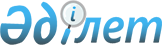 О внесении изменений в решение Жаксынского районного маслихата от 22 декабря 2017 года № 6С-19-1 "О районном бюджете на 2018-2020 годы"Решение Жаксынского районного маслихата Акмолинской области от 13 апреля 2018 года № 6ВС-22-1. Зарегистрировано Департаментом юстиции Акмолинской области 26 апреля 2018 года № 6584
      Примечание РЦПИ.

      В тексте документа сохранена пунктуация и орфография оригинала.
      В соответствии с пунктом 1 статьи 109 Бюджетного Кодекса Республики Казахстан от 4 декабря 2008 года, статьей 6 Закона Республики Казахстан от 23 января 2001 года "О местном государственном управлении и самоуправлении в Республике Казахстан", Жаксынский районный маслихат РЕШИЛ:
      1. Внести в решение Жаксынского районного маслихата "О районном бюджете на 2018-2020 годы" от 22 декабря 2017 года № 6С-19-1 (зарегистрировано в Реестре государственной регистрации нормативных правовых актов № 6276, опубликовано 13 января 2018 года в Эталонном контрольном банке нормативных правовых актов Республики Казахстан в электронном виде) следующие изменения:
      пункт 1 изложить в новой редакции:
      "1. Утвердить районный бюджет на 2018-2020 годы, согласно приложениям 1, 2 и 3 соответственно, в том числе на 2018 год в следующих объемах:
      1) доходы – 3311597 тысяч тенге, в том числе:
      налоговые поступления – 638793,9 тысяч тенге;
      неналоговые поступления – 4435,1 тысяч тенге;
      поступления от продажи основного капитала – 16000 тысячи тенге;
      поступления трансфертов – 2652368 тысяч тенге;
      2) затраты – 3329319,5 тысяч тенге;
      3) чистое бюджетное кредитование – 6222,3 тысяч тенге, в том числе:
      бюджетные кредиты – 18038,5 тысяч тенге;
      погашение бюджетных кредитов – 11816,2 тысяч тенге;
      4) сальдо по операциям с финансовыми активами – 0 тысяч тенге, в том числе:
      приобретение финансовых активов – 0 тысяч тенге;
      поступления от продажи финансовых активов государства – 0 тысяч тенге;
      5) дефицит (профицит) бюджета – - 23944,8 тысяч тенге;
      6) финансирование дефицита (использование профицита) бюджета – 23944,8 тысяч тенге.";
      приложения 1, 7 к указанному решению изложить в новой редакции, согласно приложениям 1, 2 к настоящему решению.
      2. Настоящее решение вступает в силу со дня государственной регистрации в Департаменте юстиции Акмолинской области и вводится в действие с 1 января 2018 года.
      "СОГЛАСОВАНО"
      "13" 04 2018 год Районый бюджет на 2018 год Перечень бюджетных программ поселков, сел, сельских округов на 2018 год
					© 2012. РГП на ПХВ «Институт законодательства и правовой информации Республики Казахстан» Министерства юстиции Республики Казахстан
				
      Председатель сессии
Жаксынского районного
маслихата

Б.Джанадилов

      Секретарь Жаксынского
районного маслихата

Б.Джанадилов

      Аким Жаксынского
района

К.Суюндиков
Приложение 1
к решению Жаксынского
районного маслихата
от "13" апреля 2018 года
№ 6ВС-22-1Приложение 1
к решению Жаксынского
районного маслихата
от "22" декабря 2017 года
№ 6С-19-1
Категория
Категория
Категория
Категория
Сумма, тысяч тенге
Класс
Класс
Класс
Сумма, тысяч тенге
Подкласс
Подкласс
Сумма, тысяч тенге
НАИМЕНОВАНИЕ
Сумма, тысяч тенге
1. ДОХОДЫ
3311597
1
Налоговые поступления
638793,9
01
Подоходный налог
28067
2
Индивидуальный подоходный налог
28067
03
Социальный налог
279664
1
Социальный налог
279664
04
Налоги на собственность
221583
1
Налоги на имущество
191537
3
Земельный налог
1598
4
Налог на транспортные средства
16847
5
Единый земельный налог
11601
05
Внутренние налоги на товары, работы и услуги
106605,9
2
Акцизы
2795
3
Поступления за использование природных и других ресурсов
89315,9
4
Сборы за ведение предпринимательской и профессиональной деятельности
14495
08
Обязательные платежи, взимаемые за совершение юридически значимых действий и (или) выдачу документов уполномоченными на то государственными органами или должностными лицами
2874
1
Государственная пошлина
2874
2
Неналоговые поступления 
4435,1
01
Доходы от государственной собственности 
2304,1
5
Доходы от аренды имущества, находящегося в государственной собственности
2294,1
7
Вознаграждения по кредитам, выданным из государственного бюджета
10
04
Штрафы, пени, санкции, взыскания налагаемые государственными учреждениями, финансируемыми из государственного бюджета, а также содержащимися и финансируемыми из бюджета (сметы расходов) Национального Банка Республики Казахстан
1131
1
Штрафы, пени, санкции, взыскания, налагаемые государственными учреждениями, финансируемыми из государственного бюджета, а также содержащимися и финансируемыми из бюджета (сметы расходов) Национального Банка Республики Казахстан, за исключением поступлений от организаций нефтяного сектора
1131
06
Прочие неналоговые поступления 
1000
1
Прочие неналоговые поступления
1000
3
Поступления от продажи основного капитала
16000
01
Продажа государственного имущества, закрепленного за государственными учреждениями
6000
1
Продажа государственного имущества, закрепленного за государственными учреждениями
6000
03
Продажа земли и нематериальных активов 
10000
1
Продажа земли
10000
4
Поступления трансфертов
2652368
02
Трансферты из вышестоящих органов государственного управления
2652368
2
Трансферты из областного бюджета
2652368
Функциональная группа
Функциональная группа
Функциональная группа
Функциональная группа
Сумма, тысяч тенге
Администратор бюджетных программ
Администратор бюджетных программ
Администратор бюджетных программ
Сумма, тысяч тенге
Программа
Программа
Сумма, тысяч тенге
НАИМЕНОВАНИЕ
Сумма, тысяч тенге
II. ЗАТРАТЫ
3329319,5
01
Государственные услуги общего характера
255687,4
112
Аппарат маслихата района (города областного значения)
15612
001
Услуги по обеспечению деятельности маслихата района (города областного значения)
15612
122
Аппарат акима района (города областного значения)
86727,9
001
Услуги по обеспечению деятельности акима района 

(города областного значения)
81891
003
Капитальные расходы государственного органа
4836,9
123
Аппарат акима района в городе, города районного значения, поселка, села, сельского округа
113657
001
Услуги по обеспечению деятельности акима района в городе, города районного значения, поселка, села, сельского округа
95357
022
Капитальные расходы государственного органа
18300
458
Отдел жилищно-коммунального хозяйства, пассажирского транспорта и автомобильных дорог района (города областного значения)
14151
001
Услуги по реализации государственной политики на местном уровне в области жилищно-коммунального хозяйства, пассажирского транспорта и автомобильных дорог 
14151
459
Отдел экономики и финансов района (города областного значения)
25539,5
001
Услуги по реализации государственной политики в области формирования и развития экономической политики, государственного планирования, исполнения бюджета и управления коммунальной собственностью района (города областного значения)
24879
003
Проведение оценки имущества в целях налогообложения
660,5
02
Оборона
5064
122
Аппарат акима района (города областного значения)
5064
005
Мероприятия в рамках исполнения всеобщей воинской обязанности
4914
007
Мероприятия по профилактике и тушению степных пожаров районного (городского) масштаба, а также пожаров в населенных пунктах, в которых не созданы органы государственной противопожарной службы
150
03
Общественный порядок, безопасность, правовая, судебная, уголовно-исполнительная деятельность
440
458
Отдел жилищно-коммунального хозяйства, пассажирского транспорта и автомобильных дорог района (города областного значения)
440
021
Обеспечение безопасности дорожного движения в населенных пунктах
440
04
Образование 
1856777,4
464
Отдел образования района (города областного значения)
1856679,7
001
Услуги по реализации государственной политики на местном уровне в области образования 
13848
003
Общеобразовательное обучение
1503996,2
005
Приобретение и доставка учебников, учебно-методических комплексов для государственных учреждений образования района (города областного значения)
28102,7
006
Дополнительное образование для детей
49867
009
Обеспечение деятельности организаций дошкольного воспитания и обучения
98572,8
015
Ежемесячные выплаты денежных средств опекунам (попечителям) на содержание ребенка сироты (детей-сирот), и ребенка (детей), оставшегося без попечения родителей
20687
018
Организация профессионального обучения
10234
040
Реализация государственного образовательного заказа в дошкольных организациях образования
75719
067
Капитальные расходы подведомственных государственных учреждений и организаций 
55653
472
Отдел строительства, архитектуры и градостроительства района (города областного значения)
97,7
022
Строительство и реконструкция объектов начального, основного среднего и общего среднего образования
97,7
06
Социальная помощь и социальное обеспечение 
193954
451
Отдел занятости и социальных программ района (города областного значения)
169580
001
Услуги по реализации государственной политики на местном уровне в области обеспечения занятости и реализации социальных программ для населения
23160
002
Программа занятости
38363
005
Государственная адресная социальная помощь
20051
006
Оказание жилищной помощи
9502
007
Социальная помощь отдельным категориям нуждающихся граждан по решениям местных представительных органов
19700
010
Материальное обеспечение детей–инвалидов, воспитывающихся и обучающихся на дому
454
011
Оплата услуг по зачислению, выплате и доставке пособий и других социальных выплат
735
014
Оказание социальной помощи нуждающимся гражданам на дому
20609
017
Обеспечение нуждающихся инвалидов обязательными гигиеническими средствами и предоставление услуг специалистами жестового языка, индивидуальными помощниками в соответствии с индивидуальной программой реабилитации инвалида
3095
023
Обеспечение деятельности центров занятости населения
28096
050
Реализация Плана мероприятий по обеспечению прав и улучшению качества жизни инвалидов в Республике Казахстан на 2012-2018 годы
1966
054
Размещение государственного социального заказа в неправительственных организациях
3849
464
Отдел образования района (города областного значения)
24374
030
Содержание ребенка (детей), переданного патронатным воспитателям
24374
07
Жилищно-коммунальное хозяйство
495957,8
472
Отдел строительства, архитектуры и градостроительства района (города областного значения)
447855,8
004
Проектирование, развитие и (или) обустройство инженерно-коммуникационной инфраструктуры
10465,8
058
Развитие системы водоснабжения и водоотведения в сельских населенных пунктах
437390
458
Отдел жилищно-коммунального хозяйства, пассажирского транспорта и автомобильных дорог района (города областного значения)
48102
003
Организация сохранения государственного жилищного фонда 
3000
012
Функционирование системы водоснабжения и водоотведения
20646
015
Освещение улиц в населенных пунктах
0
016
Обеспечение санитарии населенных пунктов
1522
018
Благоустройство и озеленение населенных пунктов
15478
028
Развитие коммунального хозяйства
7456
08
Культура, спорт, туризм и информационное пространство
172597,8
455
Отдел культуры и развития языков района (города областного значения)
125057,8
001
Услуги по реализации государственной политики на местном уровне в области развития языков и культуры
8102,4
003
Поддержка культурно-досуговой работы
62734,4
006
Функционирование районных (городских) библиотек
33671
007
Развитие государственного языка и других языков народа Казахстана
6780
032
Капитальные расходы подведомственных государственных учреждений и организаций 
13770
456
Отдел внутренней политики района (города областного значения)
22106
001
Услуги по реализации государственной политики на местном уровне в области информации, укрепления государственности и формирования социального оптимизма граждан
11398
002
Услуги по проведению государственной информационной политики
6140
003
Реализация мероприятий в сфере молодежной политики
4568
465
Отдел физической культуры и спорта района (города областного значения)
25434
001
Услуги по реализации государственной политики на местном уровне в сфере физической культуры и спорта
10946
004
Капитальные расходы государственного органа
7500
006
Проведение спортивных соревнований на районном (города областного значения) уровне
2422
007
Подготовка и участие членов сборных команд района (города областного значения) по различным видам спорта на областных спортивных соревнованиях
4566
10
Сельское, водное, лесное, рыбное хозяйство, особо охраняемые природные территории, охрана окружающей среды и животного мира, земельные отношения
86413
462
Отдел сельского хозяйства района (города областного значения)
16643
001
Услуги по реализации государственной политики на местном уровне в сфере сельского хозяйства
13293
006
Капитальные расходы государственного органа
3350
459
Отдел экономики и финансов района (города областного значения)
6202
099
Реализация мер по оказанию социальной поддержки специалистов
6202
473
Отдел ветеринарии района (города областного значения)
50107
001
Услуги по реализации государственной политики на местном уровне в сфере ветеринарии
11478
007
Организация отлова и уничтожения бродячих собак и кошек
1016
010
Проведение мероприятий по идентификации сельскохозяйственных животных
1179
011
Проведение противоэпизоотических мероприятий
36434
463
Отдел земельных отношений района (города областного значения)
13461
001
Услуги по реализации государственной политики в области регулирования земельных отношений на территории района (города областного значения)
9611
004
Организация работ по зинированию земель
500
007
Капитальные расходы государственного органа
3350
11
Промышленность, архитектурная, градостроительная и строительная деятельность
14392
472
Отдел строительства, архитектуры и градостроительства района (города областного значения)
14392
001
Услуги по реализации государственной политики в области строительства, архитектуры и градостроительства на местном уровне
11841
013
Разработка схем градостроительного развития территории района, генеральных планов городов районного (областного) значения, поселков и иных сельских населенных пунктов
2551
12
Транспорт и коммуникации
40043,7
458
Отдел жилищно-коммунального хозяйства, пассажирского транспорта и автомобильных дорог района (города областного значения)
40043,7
023
Обеспечение функционирования автомобильных дорог 
40043,7
13
Прочие
32336,8
459
Отдел экономики и финансов района (города областного значения)
13184
012
Резерв местного исполнительного органа района (города областного значения)
13184
469
Отдел предпринимательства района (города областного значения)
8630
001
Услуги по реализации государственной политики на местном уровне в области развития предпринимательства
8519
003
Поддержка предпринимательской деятельности
111
123
Аппарат акима района в городе, города районного значения, поселка, села, сельского округа
10522,8
040
Реализация мер по содействию экономическому развитию регионов в рамках Программы развития регионов до 2020 года
10522,8
14
Обслуживание долга
10
459
Отдел экономики и финансов района (города областного значения)
10
021
Обслуживание долга местных исполнительных органов по выплате вознаграждений и иных платежей по займам из областного бюджета
10
15
Трансферты
175645,6
459
Отдел экономики и финансов района (города областного значения)
175645,6
006
Возврат неиспользованных (недоиспользованных) целевых трансфертов
1270,6
024
Целевые текущие трансферты из нижестоящего бюджета на компенсацию потерь вышестоящего бюджета в связи с изменением законодательства
106590
038
Субвенции
46183
051
Трансферты органам местного самоуправления
21602
III. ЧИСТОЕ БЮДЖЕТНОЕ КРЕДИТОВАНИЕ
6222,3
Бюджетные кредиты
18038,5
10
Сельское, водное, лесное, рыбное хозяйство, особо охраняемые природные территории, охрана окружающей среды и животного мира, земельные отношения
18038,5
459
Отдел экономики и финансов района (города областного значения)
18038,5
018
Бюджетные кредиты для реализации мер социальной поддержки специалистов
18038,5
Погашение бюджетных кредитов
11816,2
5
Погашение бюджетных кредитов
11816,2
01
Погашение бюджетных кредитов
11816,2
1
Погашение бюджетных кредитов, выданных из государственного бюджета
11816,2
ІV. САЛЬДО ПО ОПЕРАЦИЯМ С ФИНАНСОВЫМИ АКТИВАМИ
0
Приобретение финансовых активов
0
V. ДЕФИЦИТ (ПРОФИЦИТ) БЮДЖЕТА
-23944,8
VI. ФИНАНСИРОВАНИЕ ДЕФИЦИТА (ИСПОЛЬЗОВАНИЕ ПРОФИЦИТА) БЮДЖЕТА 
23944,8Приложение 2
к решению Жаксынского
районного маслихата
от "13" апреля 2018 года
№ 6ВС-22-1Приложение 7
к решению Жаксынского
районного маслихата
от "22" декабря 2017 года
№ 6С-19-1
Функциональная группа
Функциональная группа
Функциональная группа
Функциональная группа
Сумма,тысяч тенге
Администратор Бюджетных Программ
Администратор Бюджетных Программ
Администратор Бюджетных Программ
Сумма,тысяч тенге
Программа
Программа
Сумма,тысяч тенге
НАИМЕНОВАНИЕ
Сумма,тысяч тенге
1
2
3
124179,8
1
123
Аппарат акима села Белагаш Жаксынского района
10606
001
Услуги по обеспечению деятельности акима района в городе, города районного значения, поселка, села, сельского округа
9283
022
Капитальные расходы государственного органа
214
040
Реализация мер по содействию экономическому развитию регионов в рамках Программы развития регионов до 2020 года
1109
1
123
Аппарат акима Беловодского сельского округа Жаксынского района
15076
001
Услуги по обеспечению деятельности акима района в городе, города районного значения, поселка, села, сельского округа 
10004
022
Капитальные расходы государственного органа
3564
040
Реализация мер по содействию экономическому развитию регионов в рамках Программы развития регионов до 2020 года
1508
1
123
Аппарат акима села Киевское Жаксынского района
8974
001
Услуги по обеспечению деятельности акима района в городе, города районного значения, поселка, села, сельского округа
7967
022
Капитальные расходы государственного органа
265
040
Реализация мер по содействию экономическому развитию регионов в рамках Программы развития регионов до 2020 года
742
1
123
Аппарат акима Калининского сельского округа Жаксынского района
12344
001
Услуги по обеспечению деятельности акима района в городе, города районного значения, поселка, села, сельского округа
8159
022
Капитальные расходы государственного органа
3350
040
Реализация мер по содействию экономическому развитию регионов в рамках Программы развития регионов до 2020 года
835
1
123
Аппарат акима Кызылсайского сельского округа Жаксынского района
9316
001
Услуги по обеспечению деятельности акима района в городе, города районного значения, поселка, села, сельского округа
8443
022
Капитальные расходы государственного органа
215
040
Реализация мер по содействию экономическому развитию регионов в рамках Программы развития регионов до 2020 года
658
1
123
Аппарат акима Новокиенского сельского округа Жаксынского района
9485
001
Услуги по обеспечению деятельности акима района в городе, города районного значения, поселка, села, сельского округа
8451
022
Капитальные расходы государственного органа
214
040
Реализация мер по содействию экономическому развитию регионов в рамках Программы развития регионов до 2020 года
820
1
123
Аппарат акима села Подгорное Жаксынского района
8039
001
Услуги по обеспечению деятельности акима района в городе, города районного значения, поселка, села, сельского округа
7052
022
Капитальные расходы государственного органа
214
040
Реализация мер по содействию экономическому развитию регионов в рамках Программы развития регионов до 2020 года
773
1
123
Аппарат акима Ишимского сельского округа Жаксынского района
15539
001
Услуги по обеспечению деятельности акима района в городе, города районного значения, поселка, села, сельского округа
10761
022
Капитальные расходы государственного органа
3350
040
Реализация мер по содействию экономическому развитию регионов в рамках Программы развития регионов до 2020 года
1428
1
123
Аппарат акима Тарасовского сельского округа Жаксынского района
11313,8
001
Услуги по обеспечению деятельности акима района в городе, города районного значения, поселка, села, сельского округа
8450
022
Капитальные расходы государственного органа
214
040
Реализация мер по содействию экономическому развитию регионов в рамках Программы развития регионов до 2020 года
2649,8
1
123
Аппарат акима села Терсакан Жаксынского округа
12957
001
Услуги по обеспечению деятельности акима района в городе, города районного значения, поселка, села, сельского округа
9607
022
Капитальные расходы государственного органа
3350
1
123
Аппарат акима села Чапаевское Жаксынского района
10530
001
Услуги по обеспечению деятельности акима района в городе, города районного значения, поселка, села, сельского округа
7180
022
Капитальные расходы государственного органа
3350